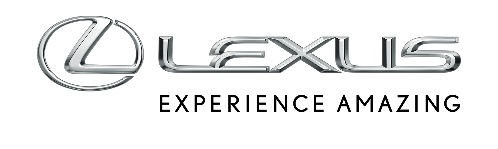 18 SIERPNIA 2021LEXUS I SALEHE BEMBURY STWORZYLI NOWĄ EKSKLUZYWNĄ KOLEKCJĘ UBRAŃSpecjalna linia ubrań to efekt współpracy Lexusa i projektanta obuwia Salehe Bembury’ego oraz marki ChampionNa kolekcję składa się bluza z kapturem, T-shirt i czapka z daszkiem Można je zamówić na stronie HBX.comLexus oraz amerykański projektant obuwia Salehe Bembury wspólnie opracowali nową kolekcję ubrań, która w twórczy sposób łączy charakterystyczne cechy designu obu marek. Kolekcja została oparta na ubraniach sportowych istniejącej od 1919 roku marki Champion.Inspiracją dla tej współpracy, łączącej języki stylistyczne obu marek, stało się zaangażowanie Lexusa w elektryfikację samochodów oraz inne innowacyjne rozwiązania w transporcie. Bembury odniósł się do tego, jak Lexus kładzie nacisk na elektryfikację swojej gamy samochodów, tworząc nową, unikalną koncepcję stylistyczną.„Ta współpraca jest dla mnie zupełnie nowym wyzwaniem. To jednocześnie wymagające i satysfakcjonujące doświadczenie, by wyjść poza dobrze mi znane projektowanie obuwia i szukać nowych sposobów wyrażania własnej kreatywności poza dziedziną, w której czuję się pewnie” – powiedział Bembury. Kolekcja Lexusa i Salehe Bembury’ego zawiera trzy elementy ubioru w stylu unisex – bluzę z kapturem, T-shirt i czapkę. Ich projekt łączy wyróżniki produktów Bembury’ego – jego logo i odcisk palca, oraz graficzne elementy Lexusa. Symbolem świeżego, progresywnego podejścia jest zmodyfikowane logo Lexusa. Figura z łukowym sklepieniem, widoczna z przodu i z tyłu koszulki oraz bluzy, służy temu, aby połączyć elementy Lexusa i Bembury’ego w spójną całość. Graficzne akcenty na plecach tworzące ramę dla słowa electrified nawiązują do tylnych świateł nowego Lexusa NX. Na bazę dla swojej kolekcji Lexus i Bembury wybrali linię Reverse Weave marki Champion i tak dobrali detale swojego projektu, aby uwydatnić narrację stojącą za tą linią. Na przykład, zastosowanie odblaskowego atramentu, który pojawia się na T-shircie i bluzie, reprezentuje ideę elektryfikacji. Tkanina otrzymała ciemnoszary kolor w niestandardowym procesie prania olejem, co nadaje jej niepowtarzalny wygląd. Kolorystyka kolekcji nawiązuje do wnętrza Lexusa NX, a ręcznie wykończona metka w języku angielskim i japońskim na obrębieniu z przodu zbiera w jednym miejscu wszystkie marki pracujące przy tym projekcie. Centralnym punktem na czapce z daszkiem jest odcisk palca – znak rozpoznawczy Salehe Bembury’ego. Na czapce zostały wyhaftowane logotypy marek Lexus, Bembury i Champion. „Ta współpraca łączy projektowanie z bardzo odmiennych dziedzin. W ten sposób powstała nowoczesna kolekcja zakorzeniona w tradycji ważnej dla fanów wszystkich trzech marek” – podkreślił Jon Ram, prezydent marki Champion Athleticwear. – „Jako marka, która nieustannie przesuwa granice kreatywności, Champion z entuzjazmem przystąpił do współpracy z Lexusem i Salehe Bemburym, aby wzmocnić ferment wokół designu, mody i technologii”.Ubrania unisex z nowej kolekcji są dostępne w rozmiarach od S do XL w cenach 50-150 dolarów. Można je zamówić wyłącznie na stronie HBX.com.Jest to już kolejny wspólny projekt Lexusa i Bembury’ego. Wcześniej amerykański projektant opracował wirtualny projekt wnętrza koncepcyjnego Lexusa LZ-F Electrified. Był to jeden z kilku projektów, które w kwietniu 2021 roku powstały w ramach Virtual Interiors Program.